Hallenturnier zum Jahresanfang in Hoheschönhausen.Das Turnier war wieder sehr gut von Frank Börner vorbereitet und lief wie am Schnürchen ab, vielleicht sollten wir dafür noch einen treffenden Namen finden, aber denke das wird schon. Alle waren bemüht gute Leistungen zum Jahresanfang zu bringen, Manfred Reis gelang es, mit einer sehr guten Leistung und er konnte sich auch als Sieger bei den Senioren feiern lassen, auf den Plätzen Detlef Behlert und Heinz Oelke. In der Leistungsklasse zeigte „Shenia“ Demin, dass mit ihm, trotz Trainingsausfall immer noch zu rechnen ist und er gewann mit einer sehr guten Leistung, vor dem vor Tatendrang sprühenden Frank Wagner und Steffen Schulz. Frank Wagner, ließ sich den Sieg in seiner Spezial Disziplin Multi nicht nehmen und siegte vor H.Oelke und E.Demin. Bei den Damen siegte Britta Zimmermann vor Petra Kaersten, die doch einen Leistungsanstieg zeigte, wird schon werden. Bei der Jugend warf Slawa Teerling bei Arenberg und Vielseitigkeit eine gute Leistung, nach oben ist noch etwas Luft, bei Skish sollte noch etwas nachgebessert werden. Verpflegt wurden wir von Silvia Oelke auch sehr gut, danke dafür. Ansonsten ein guter Jahresanfang, weiter so.h.o.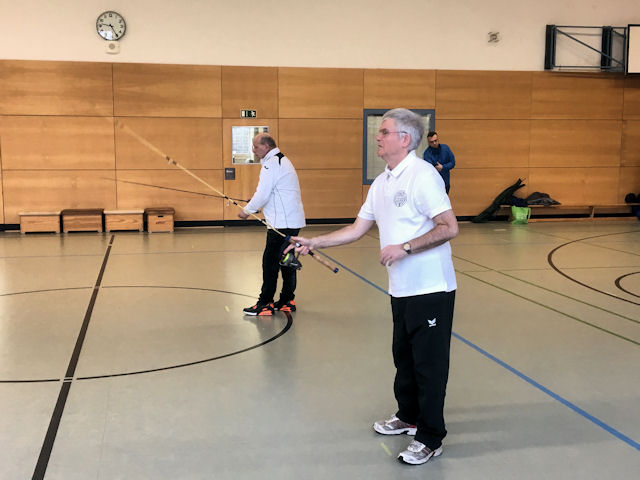 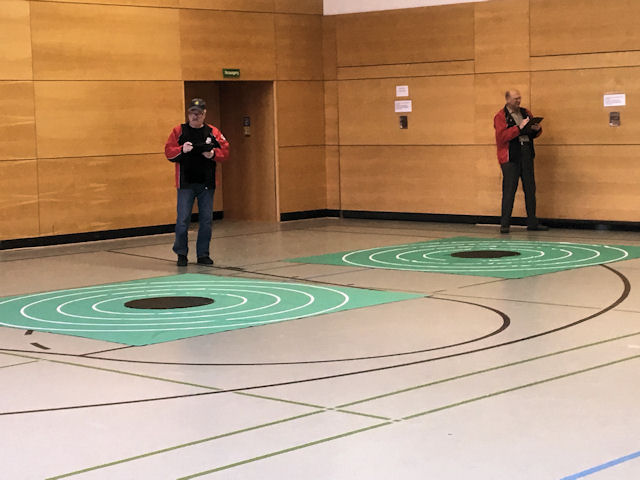 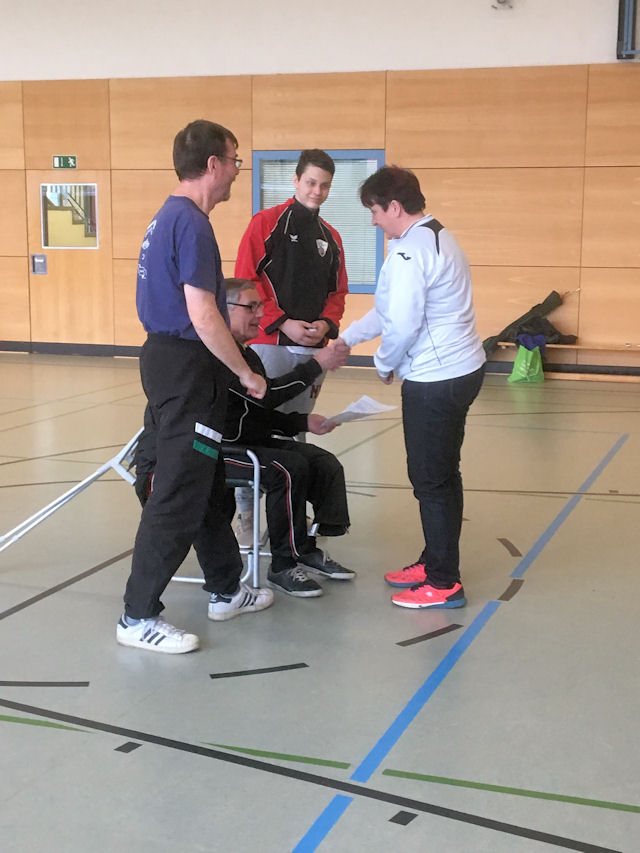 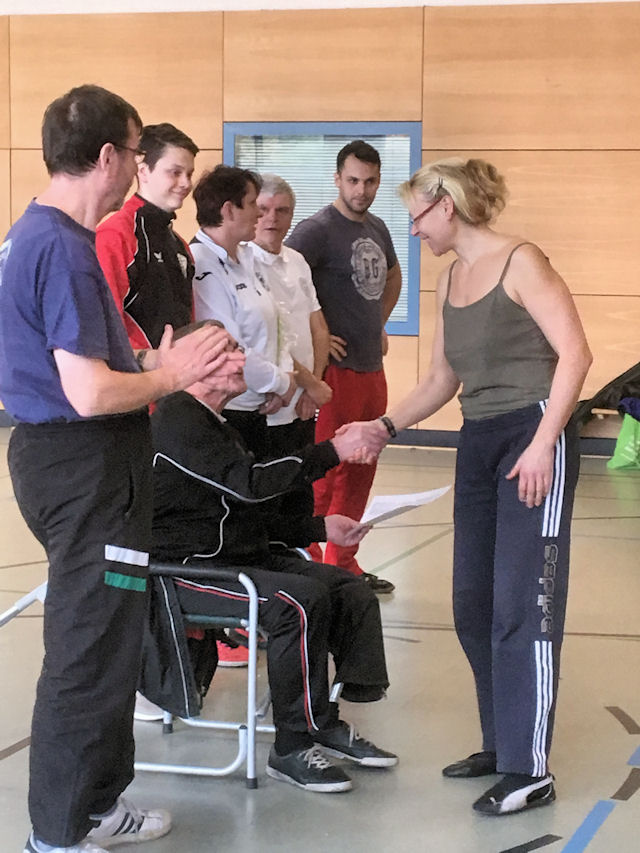 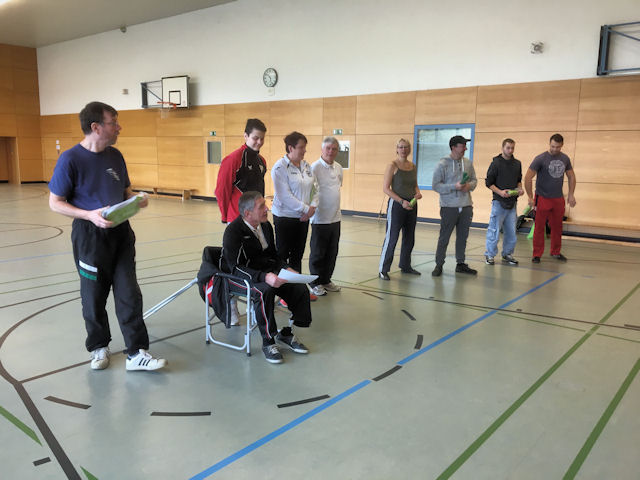 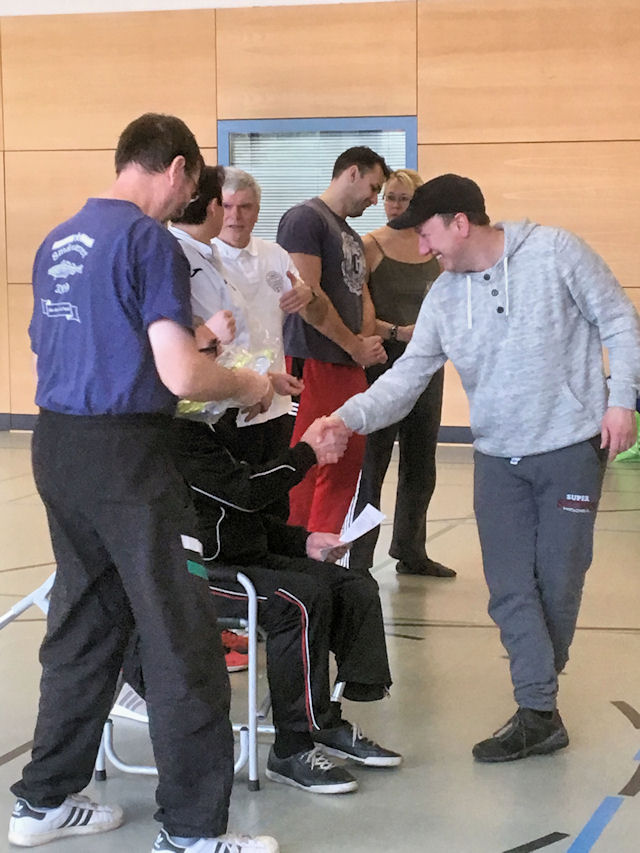 